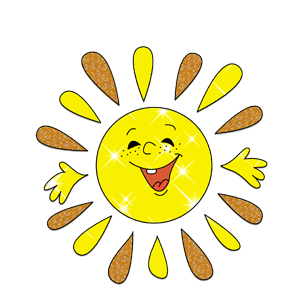 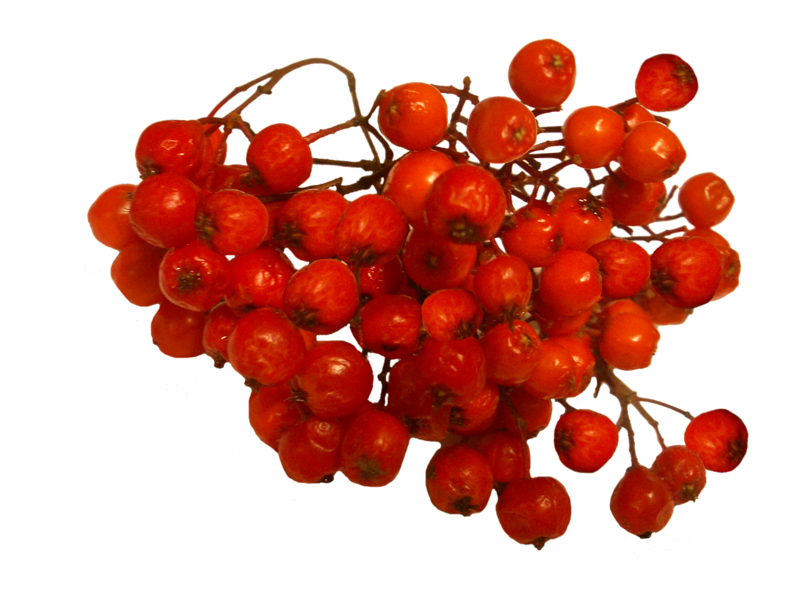 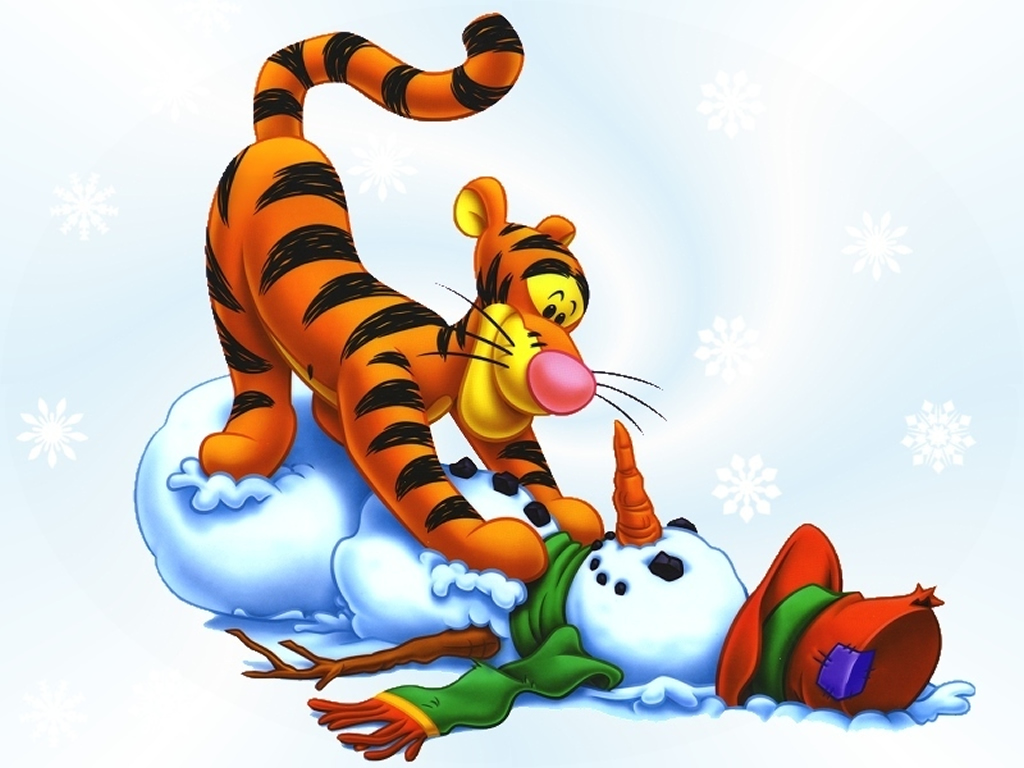 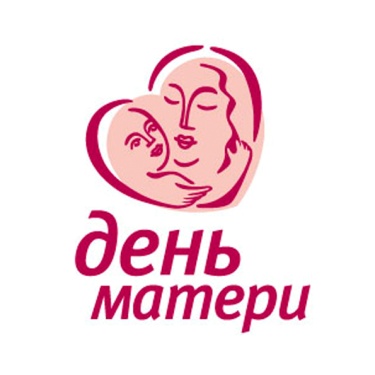 № п/пПовестка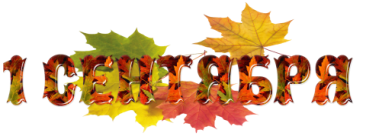 СрокиОтветственные, приглашённые1Подготовка ко Дню Знаний   26 августаЗюзина Л.А.Рыбалкина Н.А.2Планирование на годВыборы совета старшеклассниковЗнакомство с нормативно-правовой документациейПроведение учёбы ГО ЧС13 сентябряЗюзина Л.А.Рыбалкина Н.А.3Планирование на 1 четвертьРейд «Санитарное состояние кабинетов»Подготовка к Дню СамоуправленияПодготовка к концерту Дня Учителя20 сентябряЗюзина Л.А.Филиппова С.А.Муковоз И.Н.4Подготовка ко Дню самоуправления«День Учителя»Акция «Поздравь своего учителя»27 сентябряЗюзина Л.А.Рыбалкина Н.А.Филиппова С.А.Муковоз И.Н.5Итоги проведения Дня СамоуправленияПроведение игры-викторины по ПДД для нач. школыКандидаты на вручение паспортовРейд «Внешний вид», «Учебник».Участия в конкурсахКандидаты на пост президента ДО11 октябряЗюзина Л.А.Рыбалкина Н.А.6Участия в конкурсахИтоги проведения рейда «Внешний вид», «Учебник»Санитарное состояние кабинетовЗаслушивание программ кандидатов на пост президента ДО.Участие «В дне класса»18 октябряЗюзина Л.А.Рыбалкина Н.А.Кл. руководители 8 и 9-х  кл.7Итоги рейда «Санитарное состояние кабинетов»Итоги 1 четверти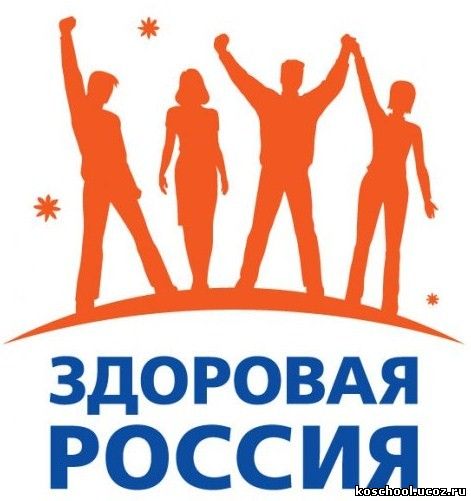 25 октябряЗюзина Л.А.Рыбалкина Н.А.8Планирование на 2 четвертьПодготовка ко Дню отказа от куренияУчастия в окружных мероприятиях8 ноябряЗюзина Л.А.Рыбалкина Н.А.Филиппова С.А.9Подбор материала ко Дню МатериУчастия в окружных мероприятияхАкция «Пятёрка для мамы»  Конкурс рисунков «Моя мамочка»    Рейд «Учебник», «Внешний вид»                                               15 ноябряЗюзина Л.А.Рыбалкина Н.А.Кл.руководителиБелякова Л.П.10О проведении Дня правовых знанийИтоги проведения мероприятийПодготовка ко Дню материПроведение школьного фотоконкурса «Моя мама самая красивая»О проведении акции «Помоги зимующим птицам»22 ноябряЗюзина Л.А.Рыбалкина Н.А.Кл. руководителиКирий И.В.Шумилова М.В.Агаркова О.Н.11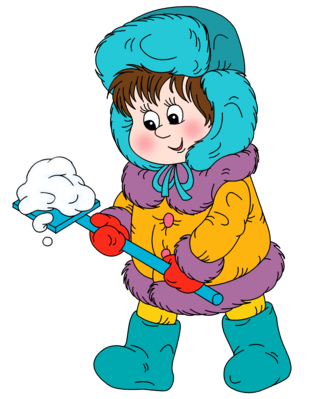 Проведение Дня Матери  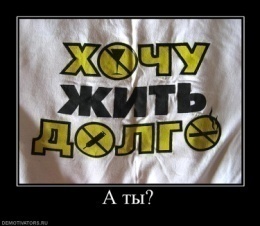 Подготовка ко дню борьбы со СПИДомПроведение акции «Наше здоровье в наших руках»Итоги проведенных мероприятий О проведении акции «Новогодняя ёлочка»29 ноябряЗюзина Л.А.Рыбалкина Н.А.Филиппова С.А.Муковоз И.Н.Белякова Л.П.Кирий И.В.Шумилова М.В.12Подготовка ко дню принятия КонституцииОб участии в конкурсах	Итоги проведения Дня Матери6 декабряЗюзина Л.А.Рыбалкина Н.А.Моляренко В.П.13О подготовке к Новому годуОб участии в конкурсахОформление школы к Новому году, строительство снежных городков13 декабряЗюзина Л.А.Рыбалкина Н.А.Кирий И.В.Белякова Л.П.14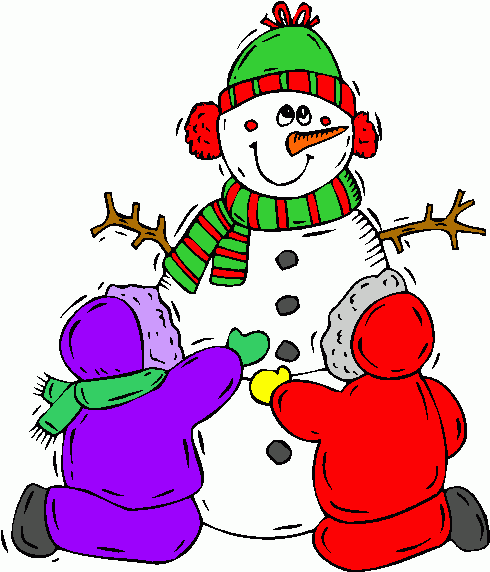 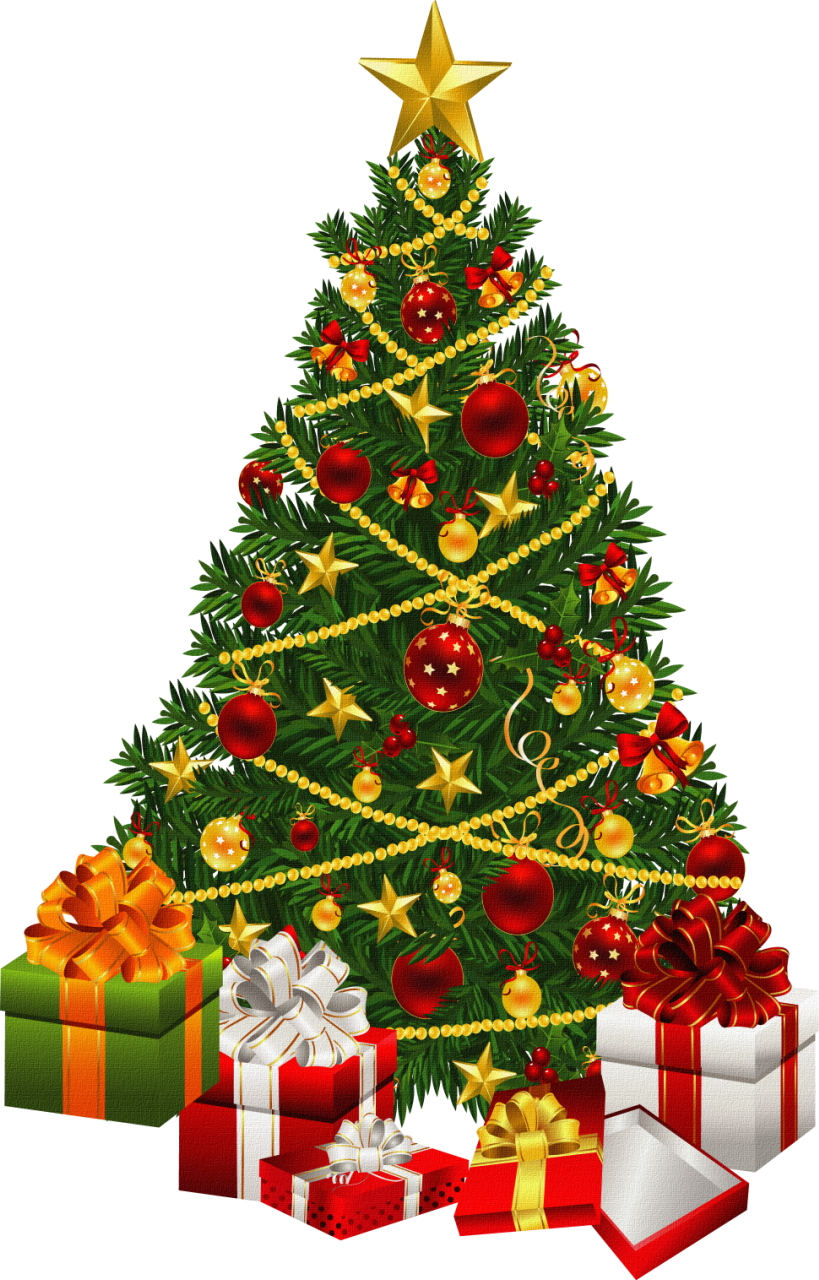 Оформление школы к Новому годуОрганизация новогодних мероприятийУчастия в конкурсах20 декабряЗюзина Л.А.Рыбалкина Н.А.Кирий И.В.Белякова Л.П.15Итоги участия в конкурсе Снежных фигурОтчёт актива школьного музея о проделанной работе за 1 полугодиеОб итогах участия в конкурсах за 1 полугодие27 декабряЗюзина Л.А.Рыбалкина Н.А.Кл. руководителиБелякова Л.П.